Product information 13/2017FORD Focus III RS & ST
FORD Focus III ST / ST Facelift, type DYB, from 20122.0l EcoBoost 184 kW (R9DA)
FORD Focus III RS, type DYB, from 2016
2.3l 257 kW (YVDA)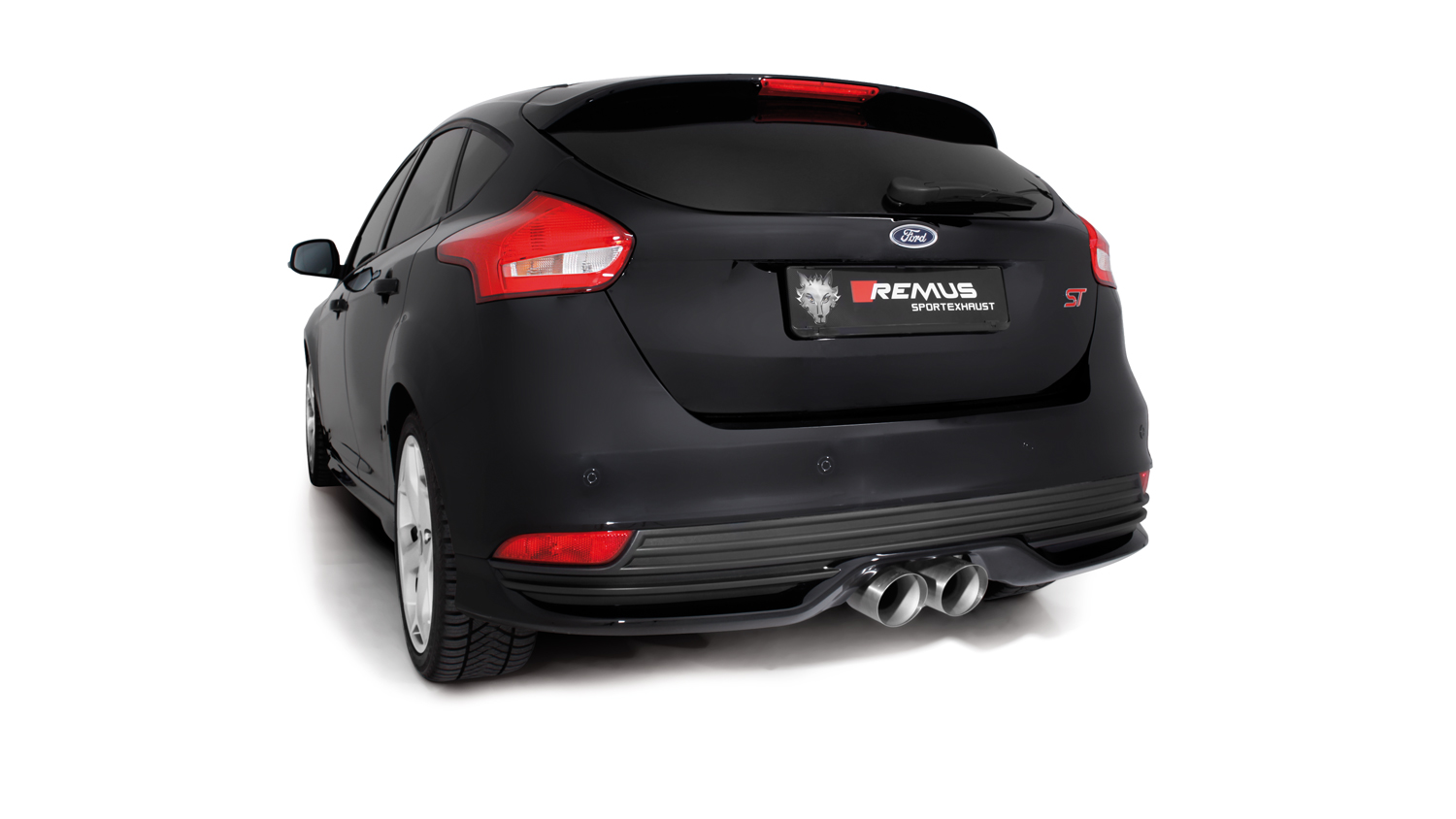 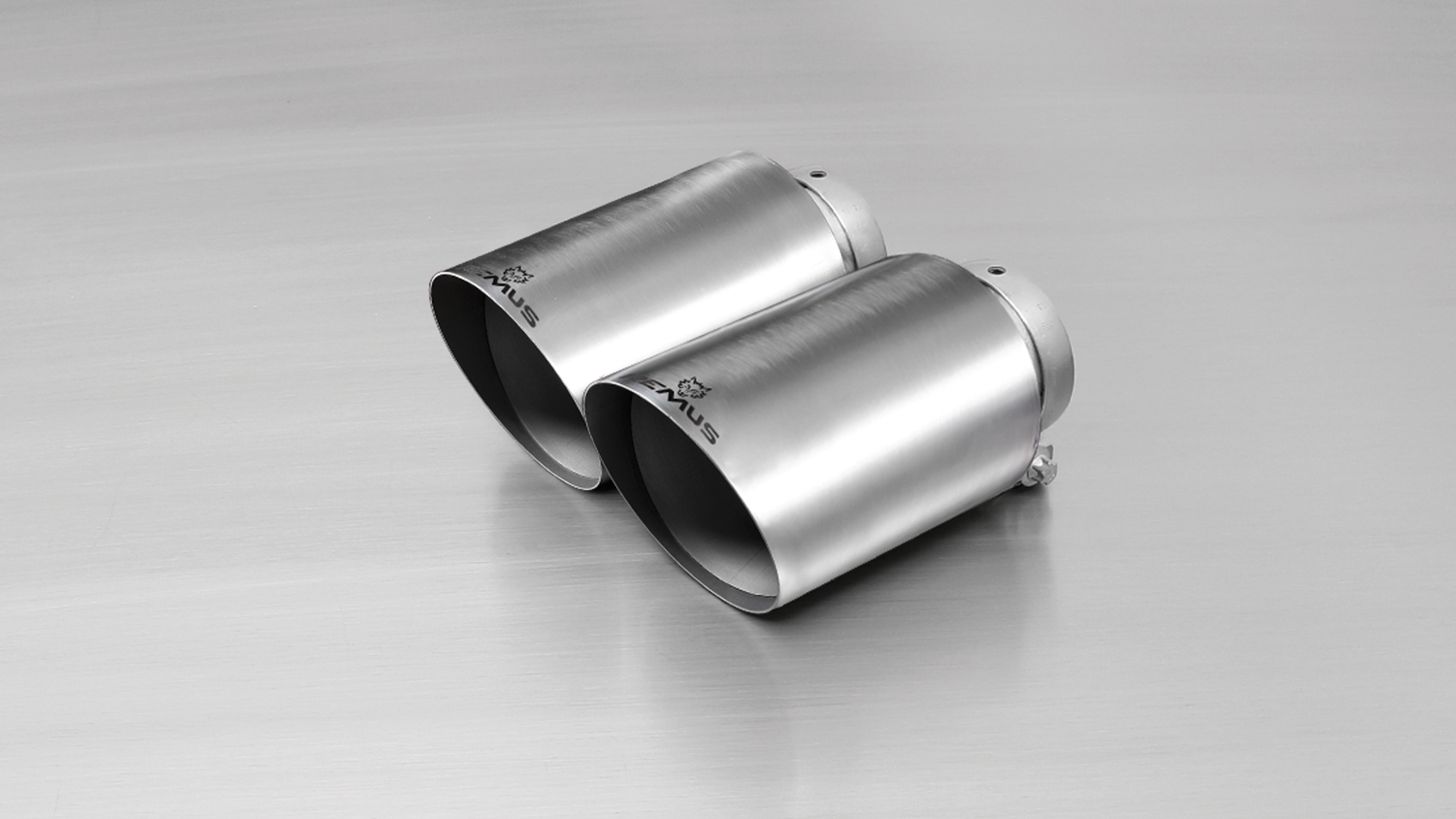 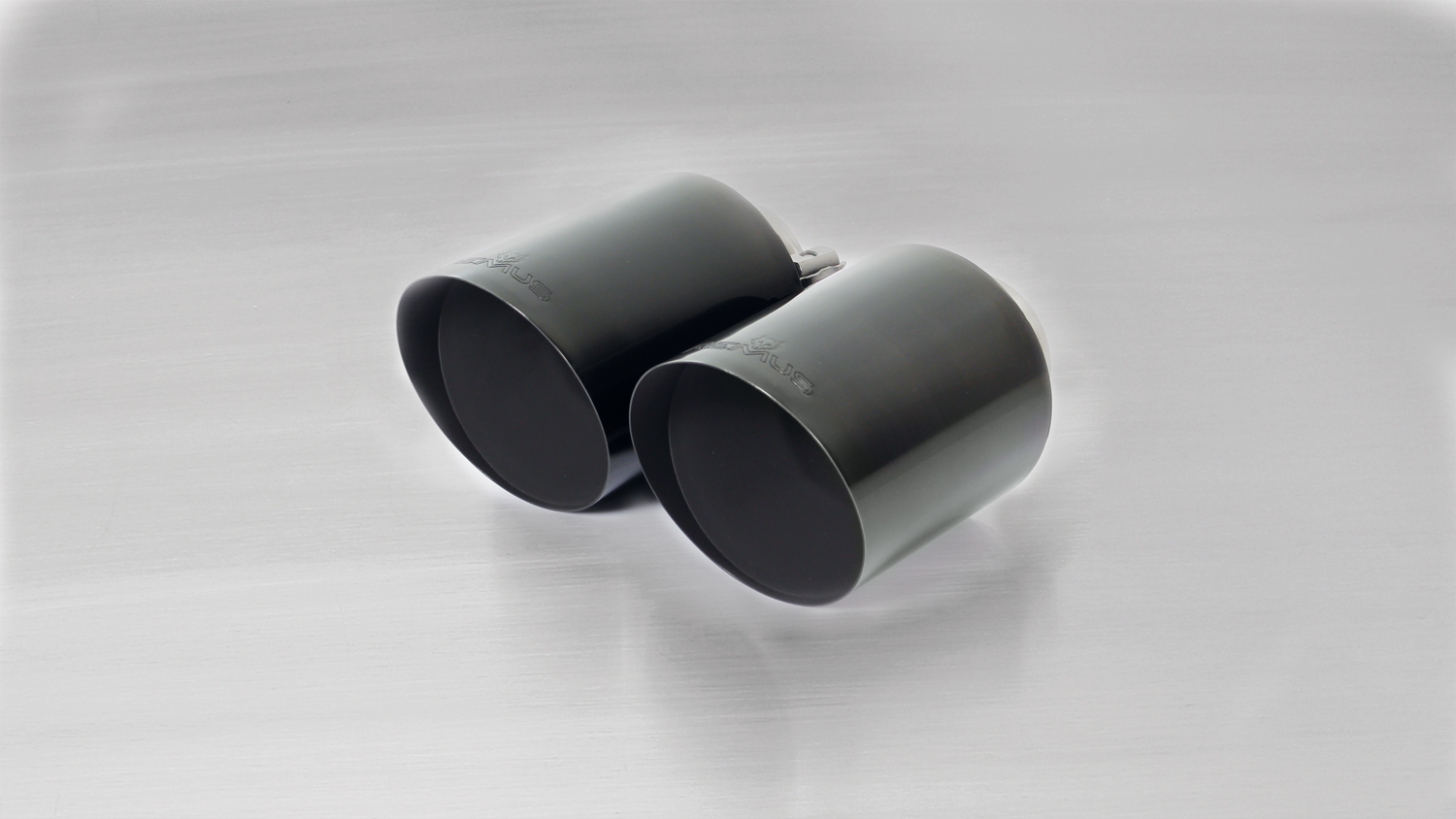 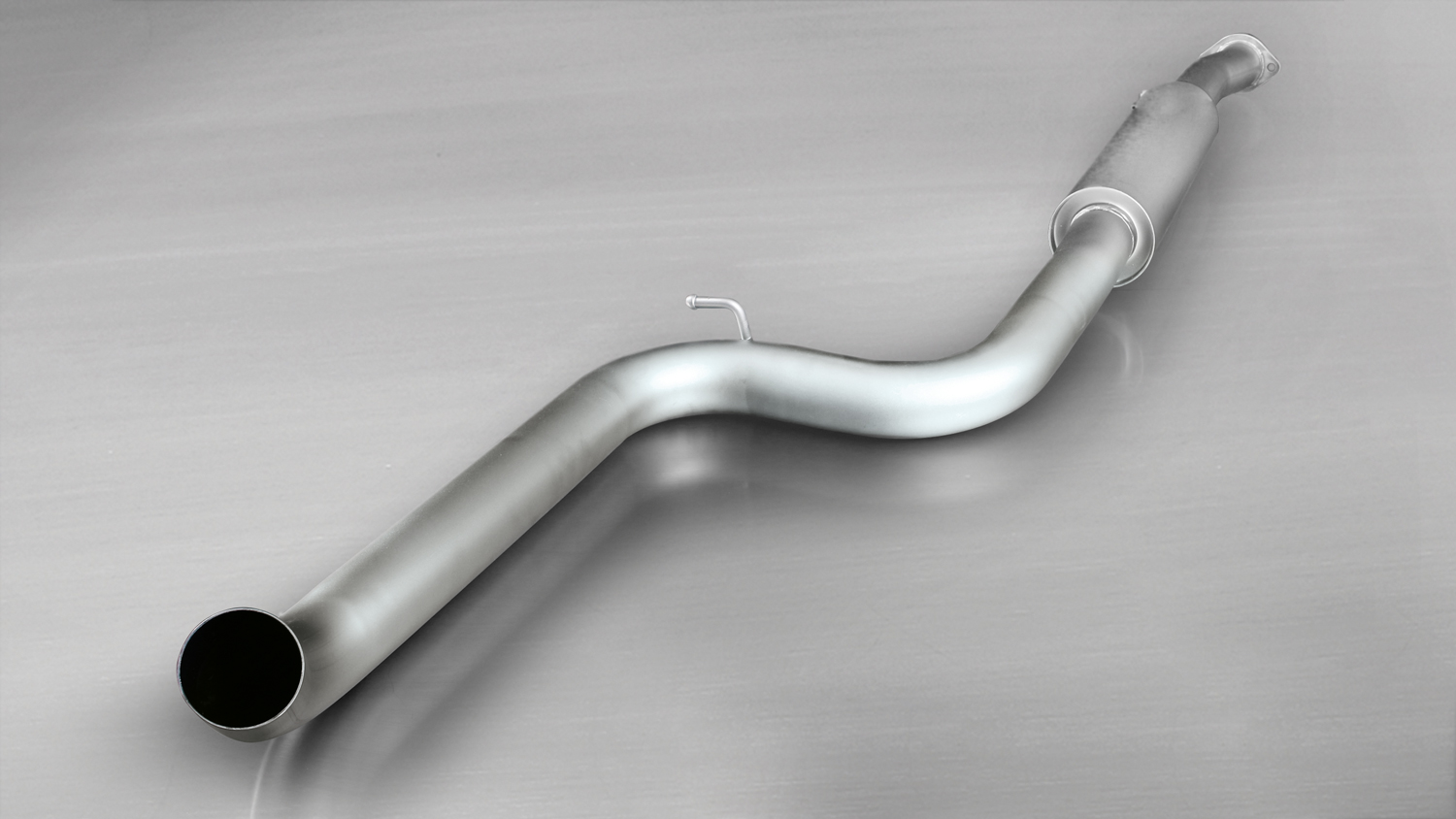 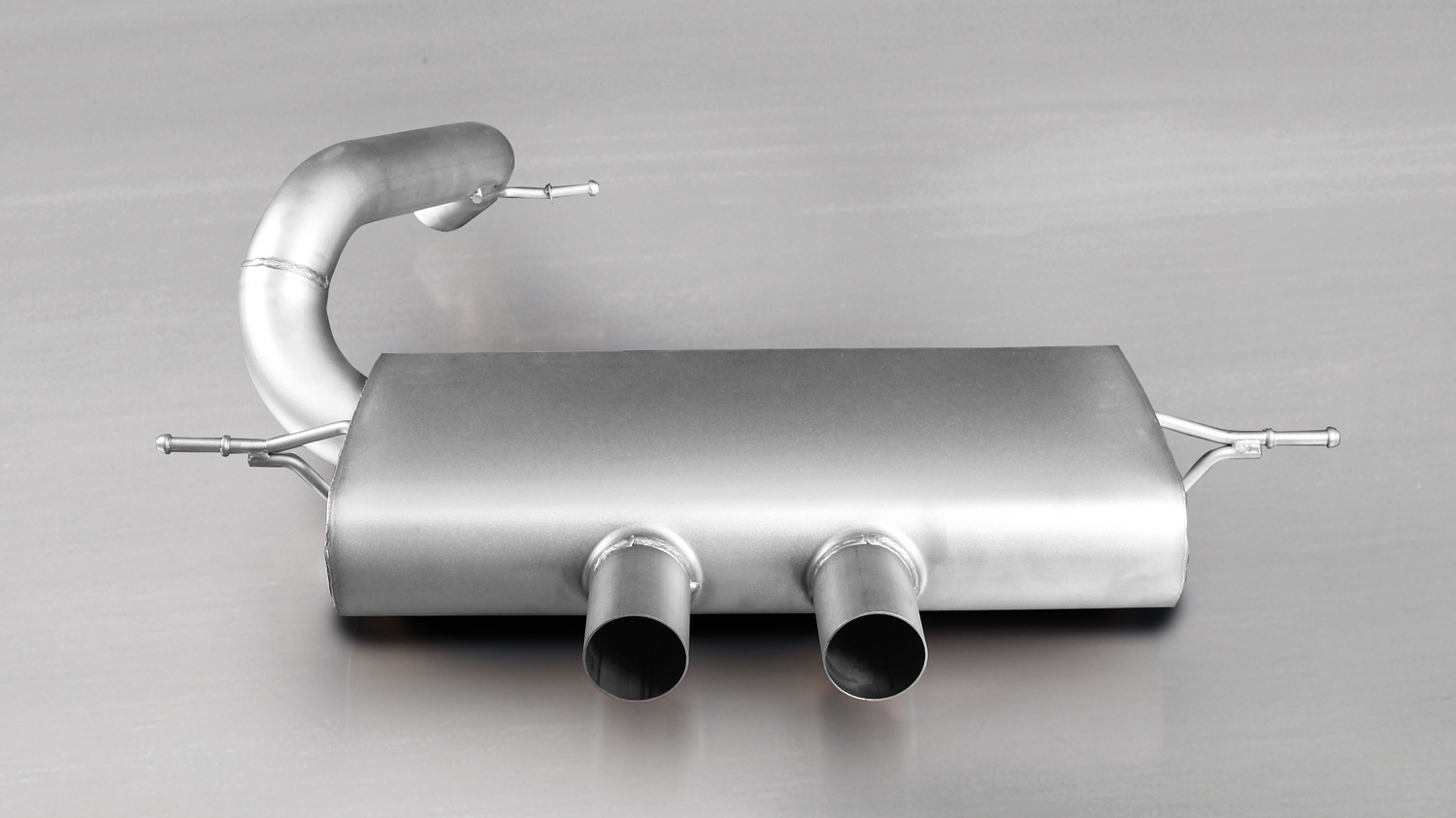 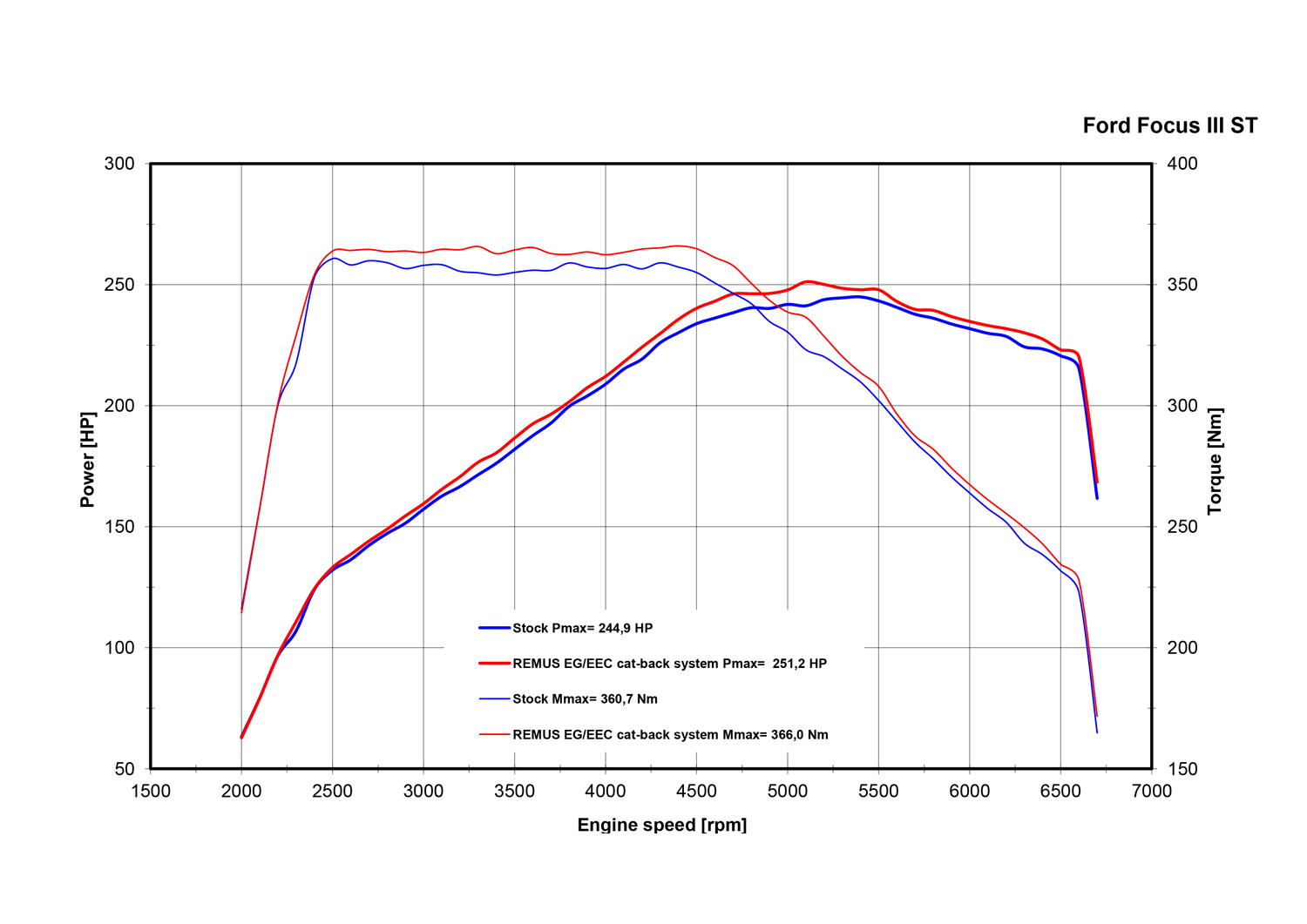 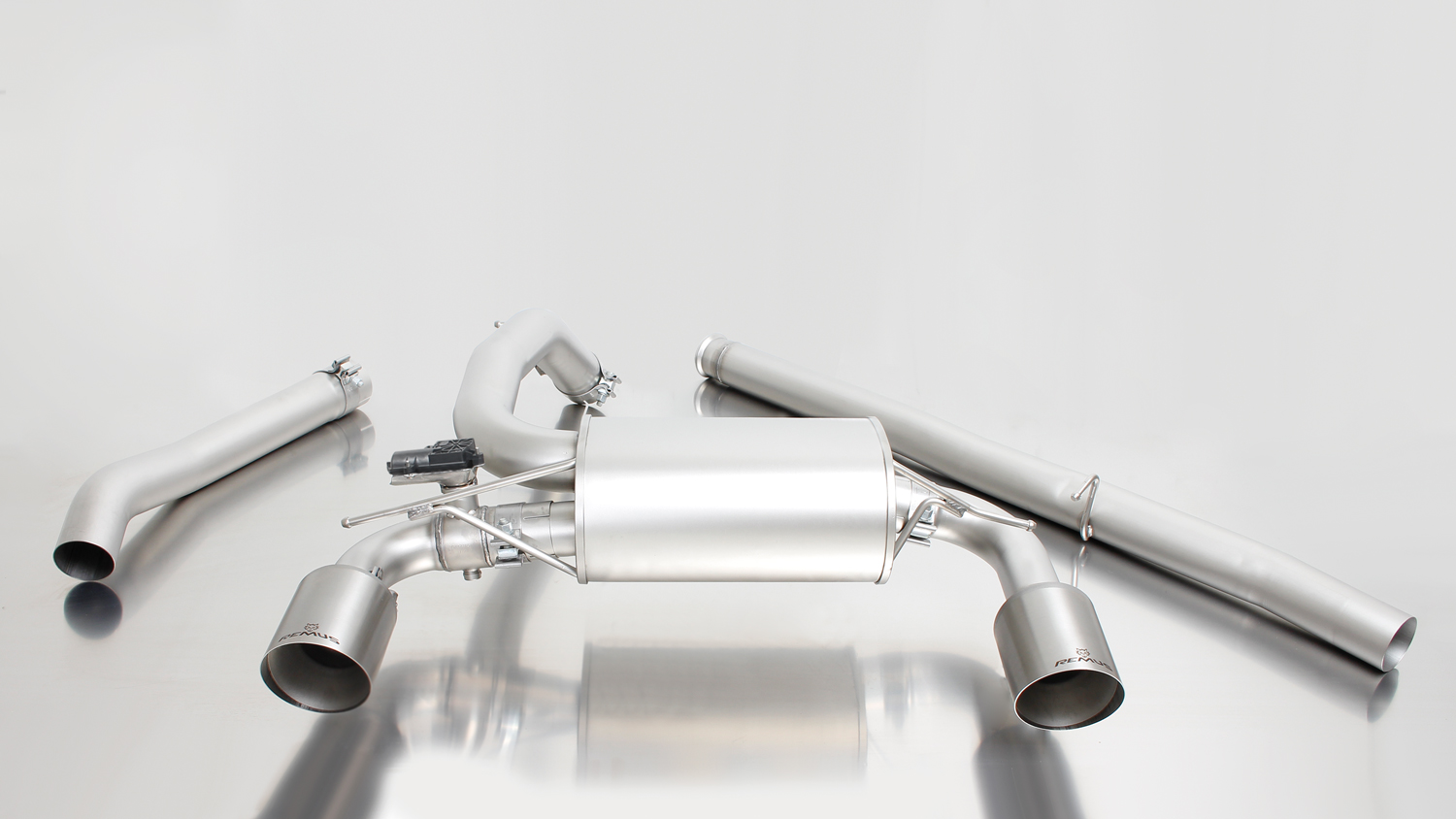 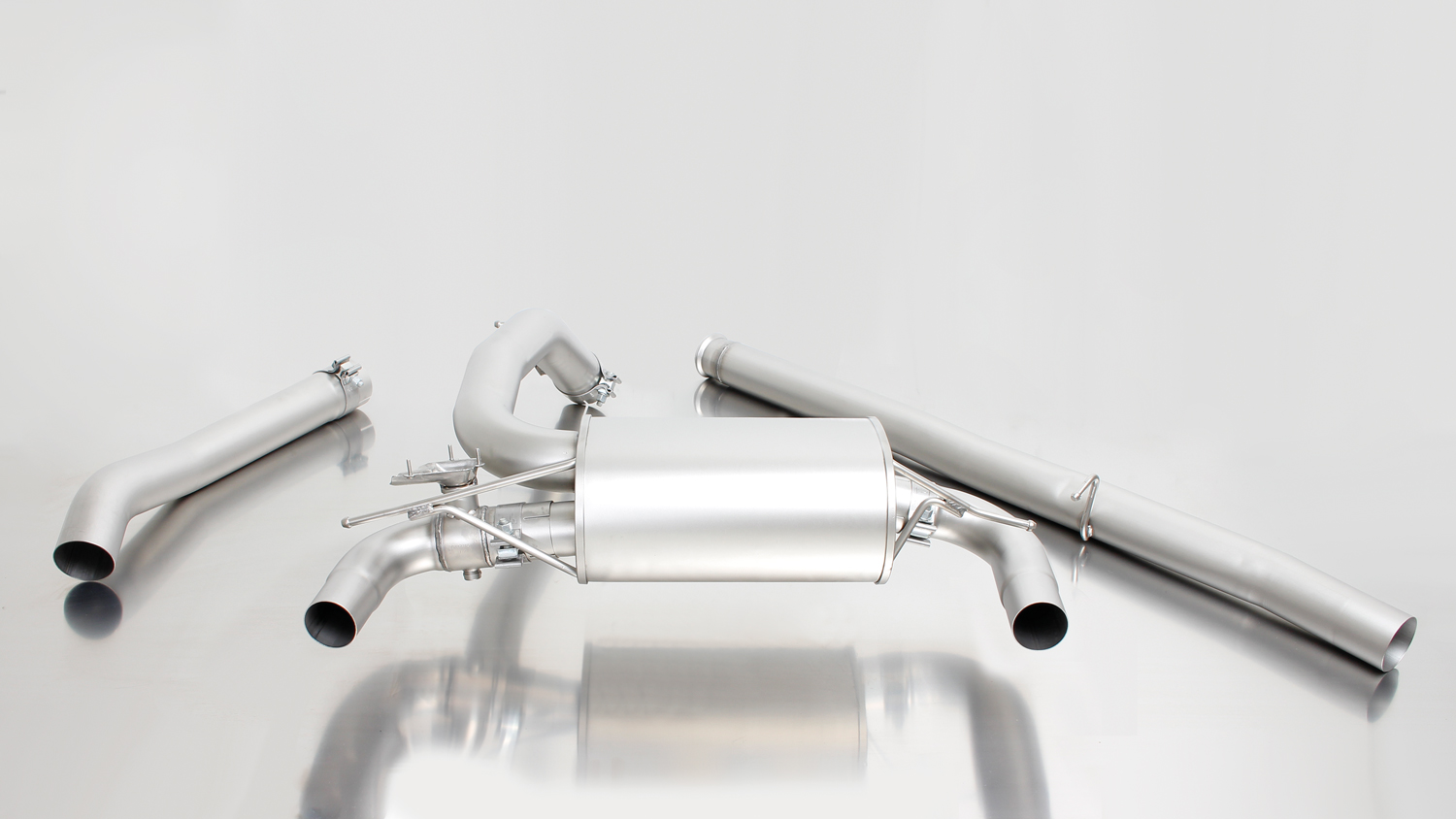 REMUS Powerizer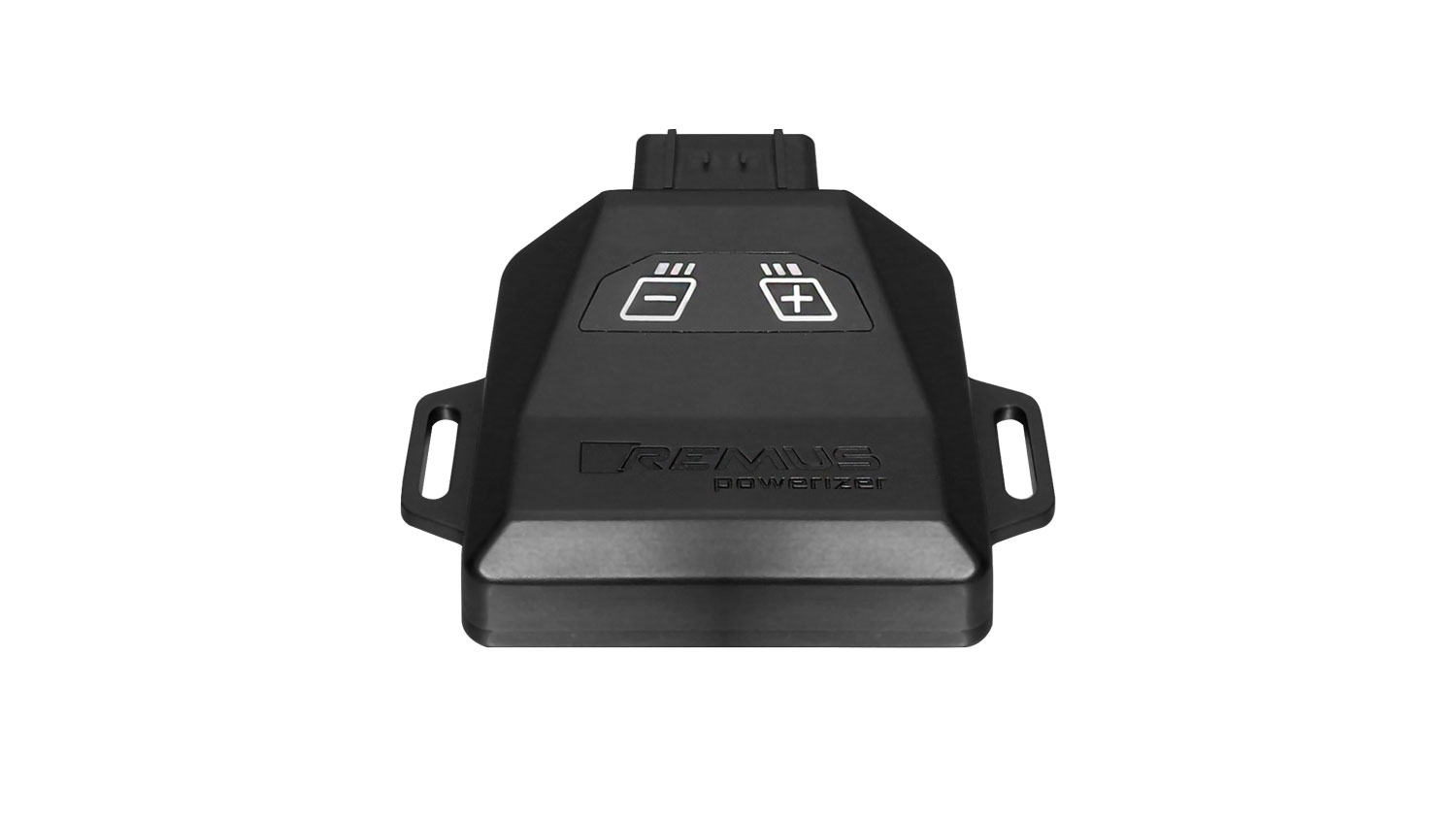 More power, more torque means more fun! The perfectly matched electronics and advanced technology of the
 REMUS Powerizer enhances Engine ECU mapping is optimized in
 excess of 1000 times per second and ensures for a considerable and 
noticeable power increase. The engine safety parameters (Check engine light) and engine management remains totally untouched to ensure that individual engine components are not overstrained.Because of the plug & play concept, the REMUS Powerizer is installed in the engine compartment and connected to sensors such as intake manifold pressure sensor, boost pressure sensor, camshaft position sensor or fuel injection sensor. In real time, the incoming signals are processed, optimized and transmitted to the additional control unit. The Powerizer can be easily removed or decommissioned at any time using the supplied blind connector.Due to the torque increase, the engine has more power at lower RPM which can lead to a reduction in fuel consumption. The power increase of the engine can easily be fine-tuned by means of seven preset levels via the keypad. The REMUS Powerizer is available for over 3300 petrol and diesel powered cars.Furthermore, the latest Powerizer is also available for all vehicle engines with SENT technology. This newly developed multi-protocol technology combines analog and digital motor control the same time captures important analog signals of the engine management system which leads to increased engine performance. The capability to tune vehicles with SENT technology is an absolute highlight of the latest Powerizer.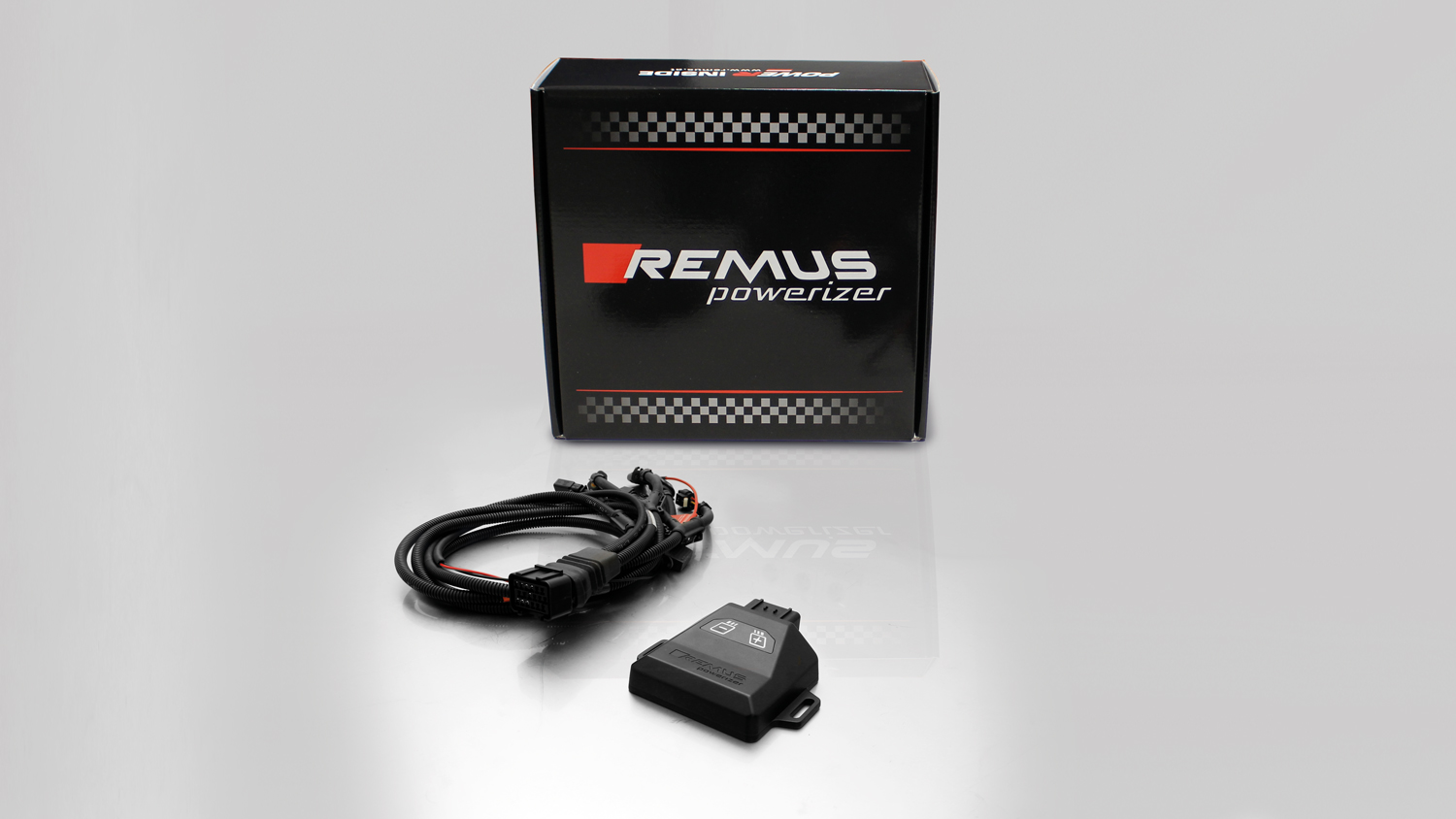 REMUS Responder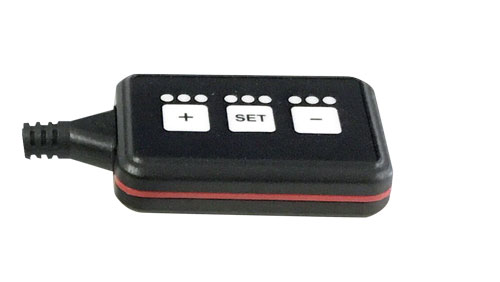 Improved throttle response for more driving dynamic! The REMUS Responder improves throttle response and is the best power boost formany electronically managed gas pedals. Results of up to 10% better acceleration are not uncommon and no annoying throttle delay and lag during take-off or in between manual / automatic shifts makes driving with the REMUS Responder much more dynamic.The REMUS Responder attaches between the OEM gas pedal sensor and the OEM wiring loom and is ready to use in minutes due to plug & play technology. The fully adjustable Responder settings can be adjusted in 20 different stages. The individual user-selectable and adjustable performance settings allow drivers to select according to their own preferences & road conditions.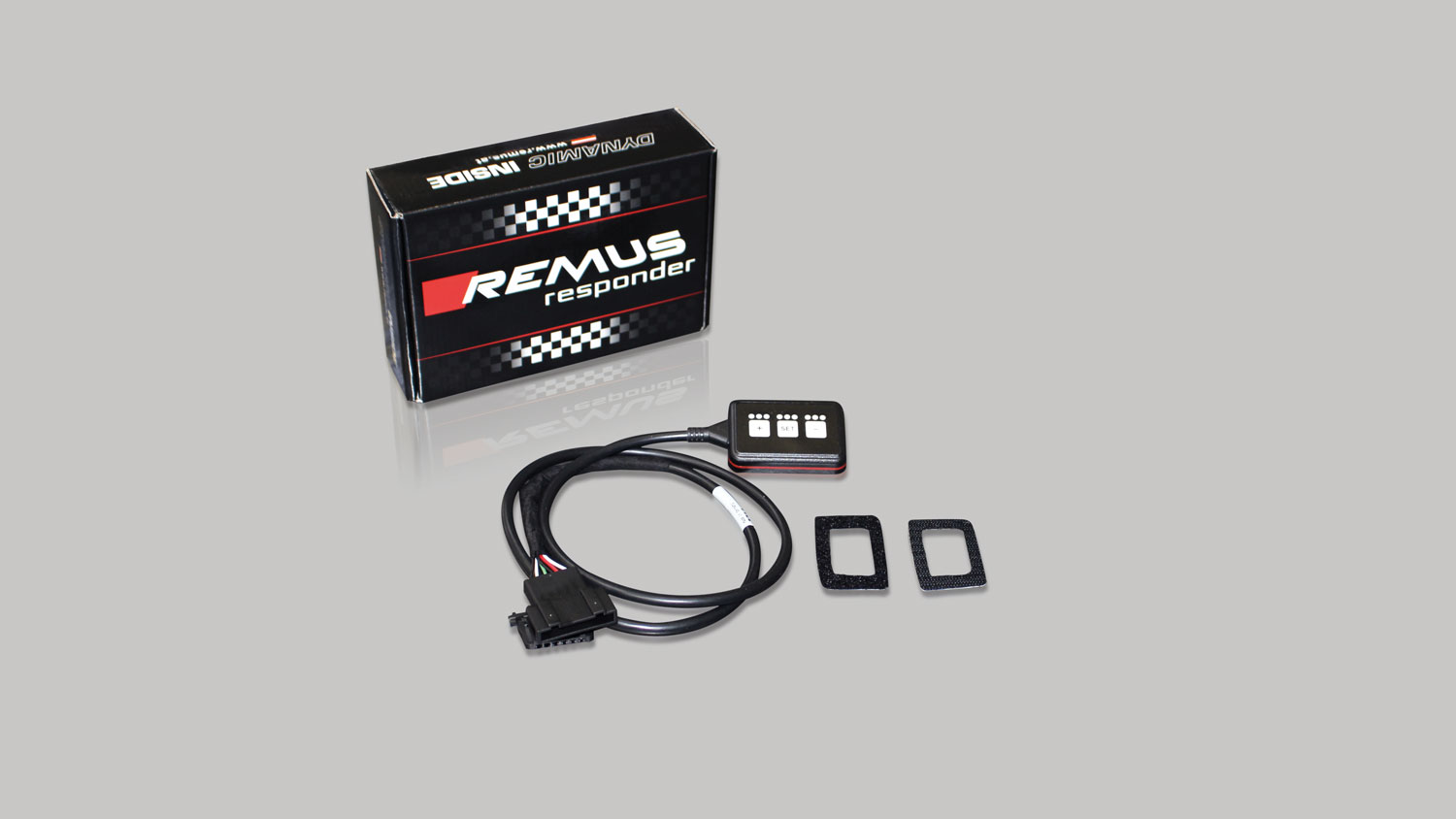 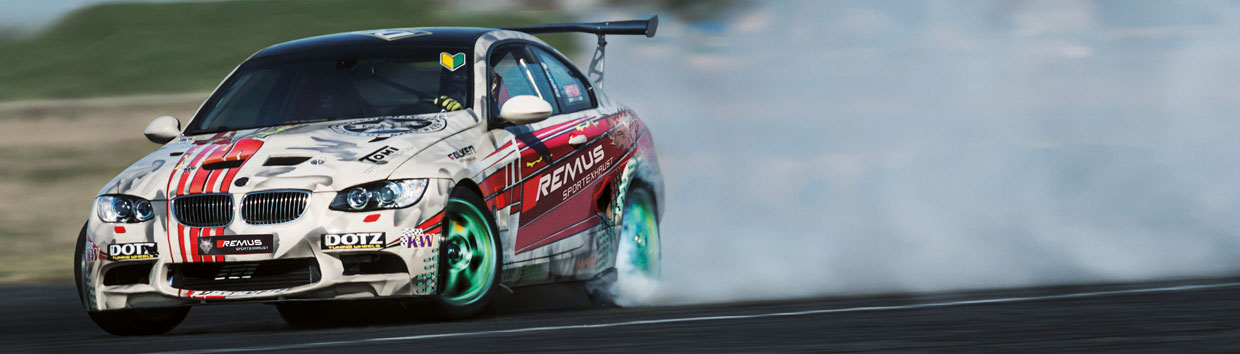 Car and engine specificationCar and engine specificationCar and engine specificationFORD Focus III ST, type DYB, 2012=>2.0l EcoBoost 184 kW (R9DA)FORD Focus III ST Facelift, type DYB, 2015=>2.0l EcoBoost 184 kW (R9DA)FORD Focus III ST, type DYB, 2012=>2.0l EcoBoost 184 kW (R9DA)FORD Focus III ST Facelift, type DYB, 2015=>2.0l EcoBoost 184 kW (R9DA)FORD Focus III ST, type DYB, 2012=>2.0l EcoBoost 184 kW (R9DA)FORD Focus III ST Facelift, type DYB, 2015=>2.0l EcoBoost 184 kW (R9DA)INFOBOX: Cat-back-system: 205512 0300 or 205012 0300 (Racing resonated) or 205012 0000 (Racing) + 205512 5500 + tail pipe set! Only fits as a complete system! No vehicle modifications required!The use of racing products and products which do not have EC approval is generally not permitted on public roads.INFOBOX: Cat-back-system: 205512 0300 or 205012 0300 (Racing resonated) or 205012 0000 (Racing) + 205512 5500 + tail pipe set! Only fits as a complete system! No vehicle modifications required!The use of racing products and products which do not have EC approval is generally not permitted on public roads.INFOBOX: Cat-back-system: 205512 0300 or 205012 0300 (Racing resonated) or 205012 0000 (Racing) + 205512 5500 + tail pipe set! Only fits as a complete system! No vehicle modifications required!The use of racing products and products which do not have EC approval is generally not permitted on public roads.Part no.Description€ RRP price excl. VAT205012 0000Stainless steel cat-back RACING non-resonated front, without homologationOriginal tube Ø 55/60 mm - REMUS tube Ø 70 mm165,--205012 0300Stainless steel cat-back RACING resonated front section, without homologation Original tube Ø 55/60 mm - REMUS tube Ø 70 mm279,--205512 0300Stainless steel resonated cat-back front section, incl. EC homologation Original tube Ø 55/60 mm - REMUS tube Ø 70 mm302,--205512 5500Stainless steel sport exhaust centered (without tail pipes), incl. EC homologationOriginal tube Ø 55/60 mm - REMUS tube Ø 70 mm382,--Choose from following tail pipe package:Choose from following tail pipe package:Choose from following tail pipe package:0026 80SStainless steel tail pipe set 2 tail pipes Ø 115 mm angled, polished, with adjustable spherical clamp connection191,--0026 80SBStainless steel tail pipe set 2 tail pipes Ø 115 mm angled, Black Chrome, with adjustable spherical clamp connection211,--Car and engine specificationCar and engine specificationCar and engine specificationFORD Focus III RS, type DYB, 2016=>2.3l 257 kW (YVDA)FORD Focus III RS, type DYB, 2016=>2.3l 257 kW (YVDA)FORD Focus III RS, type DYB, 2016=>2.3l 257 kW (YVDA)INFOBOX: Cat-back-system: 206516 1500 + tail pipe set! No vehicle modifications required! No cutting of the original exhaust system required!INFOBOX: Cat-back-system: 206516 1500 + tail pipe set! No vehicle modifications required! No cutting of the original exhaust system required!INFOBOX: Cat-back-system: 206516 1500 + tail pipe set! No vehicle modifications required! No cutting of the original exhaust system required!Part no.Description€ RRP price excl. VAT206516 1500Stainless steel cat-back-system L/R (without tail pipes)with integrated valve, incl. EC homologationOriginal tube Ø 70 mm, REMUS tube Ø 76 mmThe activation of the valve is carried out using the original actuator via the vehicle onboard electronics.1.090,--Choose from following tail pipe package:Choose from following tail pipe package:Choose from following tail pipe package:0026 80SStainless steel tail pipe set 2 tail pipes Ø 115 mm angled, polished, with adjustable spherical clamp connection191,--0026 80SBStainless steel tail pipe set 2 tail pipes Ø 115 mm angled, Black Chrome, with adjustable spherical clamp connection211,--